INFORMAÇÕES COMPLEMENTARES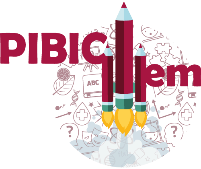 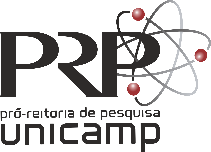 PIBIC-EM 2024-2025NOME DO(A) ORIENTADOR(A):  CONTATO - TELEFONE/RAMAL/CELULAR:  (Telefones celulares serão utilizados somente em casos de urgência)LINK CURRÍCULO LATTES DO(A) ORIENTADOR(A):  TÍTULO DO PROJETO DE PESQUISA PIBIC-EM:  QUANTIDADE DE ALUNOS(AS) QUE PRETENDE RECEBER NO PROJETO (MÍNIMO 3):  DESCRIÇÃO DAS ATIVIDADES DE PESQUISAIncluir um cronograma de atividades, detalhando as atividades e o responsável pelo acompanhamento de cada etapa - Membro do Grupo de Pesquisa. Considerando tratar-se de alunos(as) menores de idade, comentar também sobre as precauções quanto aos aspectos de segurança pessoal no uso de materiais e equipamentos que apresentem risco.ASPECTOS ÉTICOS OU LEGAIS:MONITORES(AS):	(Alunos(as) com vínculo regular com a Unicamp)COLABORADORES(AS):(Docentes, pesquisadores(as) e funcionários(as) envolvidos no projeto)ADITIVO FAPESP:Preencha os campos abaixo APENAS se desejar receber parte dos recursos via FAPESP.(Laboratórios cujo docente responsável tenha ou esteja envolvido em Projeto Fapesp (Regular, Temático ou Coordenador de CEPID) poderão receber parte do recurso como aditivo no seu projeto, assim, o solicitante receberá R$ 3.000,00 via FAPESP + R$ 2.000,00 via FAEPEX, totalizando R$ 5.000,00. Neste caso, as prestações de contas deverão seguir os procedimentos e prazos adotados por cada instituição. Sob nenhuma hipótese será autorizado o pagamento de monitoria para monitores bolsistas da Fapesp.) Declaro que o presente projeto envolve seres humanos, animais ou patrimônio genético e estou ciente de que devo submetê-lo para apreciação ética junto ao Comitê concernente. O comprovante de aprovação do respectivo Comitê deverá ser enviado ao PIBIC-EM, via e-mail. Declaro que a presente pesquisa NÃO utilizará experimentação com seres humanos, experimentação com animais e/ou patrimônio genético/conhecimento tradicional associado e estou ciente que a atitude contrária ao declarado, pode fazer incorrer nos artigos do Código Penal sobre falsificação de documento público e falsidade.NOME COMPLETOE-MAIL PARA CONTATONOME COMPLETOE-MAIL PARA CONTATOTÍTULO: TÍTULO: COORDENADOR(A) DO PROJETO: COORDENADOR(A) DO PROJETO: MODALIDADE: NÚMERO DO PROCESSO: INÍCIO DA VIGÊNCIA:  FINAL DA VIGÊNCIA:  Declaro estar de acordo com a solicitação de aditivo, no valor de R$ 3.000,00 (três mil reais), ao processo Fapesp supracitado. Declaro estar de acordo com a solicitação de aditivo, no valor de R$ 3.000,00 (três mil reais), ao processo Fapesp supracitado.